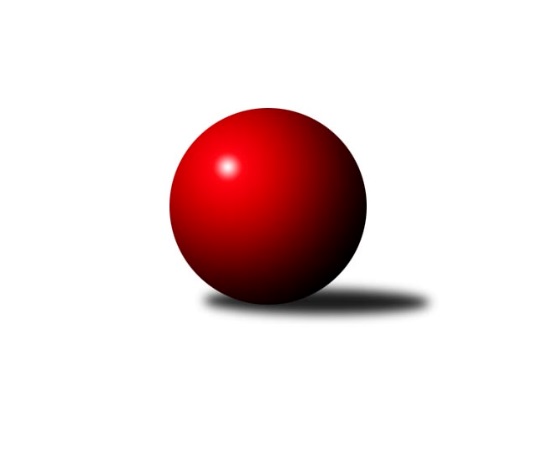 Č.2Ročník 2017/2018	17.6.2024 Krajský přebor Libereckého kraje 2017/2018Statistika 2. kolaTabulka družstev:		družstvo	záp	výh	rem	proh	skore	sety	průměr	body	plné	dorážka	chyby	1.	TJ Kuželky Česká Lípa B	2	2	0	0	10.0 : 2.0 	(11.0 : 5.0)	1672	4	1162	510	25.5	2.	TJ Dynamo Liberec B	2	2	0	0	10.0 : 2.0 	(10.0 : 6.0)	1624	4	1130	494	41.5	3.	TJ Lokomotiva Liberec B	2	2	0	0	9.0 : 3.0 	(9.0 : 7.0)	1654	4	1136	518	26.5	4.	TJ Doksy D	2	1	1	0	8.0 : 4.0 	(10.5 : 5.5)	1454	3	1027	428	50	5.	TJ Spartak Chrastava	2	1	0	1	7.0 : 5.0 	(11.0 : 5.0)	1538	2	1081	457	38.5	6.	SK Skalice C	2	1	0	1	7.0 : 5.0 	(9.0 : 7.0)	1605	2	1127	478	30.5	7.	SK Plaston Šluknov B	2	1	0	1	6.0 : 6.0 	(7.0 : 9.0)	1572	2	1092	481	34.5	8.	TJ Lokomotiva Liberec	2	1	0	1	5.5 : 6.5 	(11.0 : 5.0)	1537	2	1082	455	42	9.	TJ Sokol Blíževedly B	2	1	0	1	5.5 : 6.5 	(5.0 : 11.0)	1470	2	1058	413	56	10.	SK Skalice B	2	1	0	1	4.5 : 7.5 	(8.0 : 8.0)	1589	2	1137	453	43.5	11.	TJ Doksy C	2	0	1	1	3.0 : 9.0 	(3.5 : 12.5)	1408	1	1005	403	56.5	12.	TJ Bižuterie Jablonec n. N.  B	2	0	0	2	4.0 : 8.0 	(7.0 : 9.0)	1497	0	1094	403	52.5	13.	TJ Doksy B	2	0	0	2	3.5 : 8.5 	(7.0 : 9.0)	1467	0	1070	397	41.5	14.	TJ Kuželky Česká Lípa C	2	0	0	2	1.0 : 11.0 	(3.0 : 13.0)	1481	0	1056	425	44.5Tabulka doma:		družstvo	záp	výh	rem	proh	skore	sety	průměr	body	maximum	minimum	1.	TJ Spartak Chrastava	1	1	0	0	6.0 : 0.0 	(7.0 : 1.0)	1578	2	1578	1578	2.	TJ Lokomotiva Liberec B	1	1	0	0	5.0 : 1.0 	(6.0 : 2.0)	1668	2	1668	1668	3.	TJ Dynamo Liberec B	1	1	0	0	5.0 : 1.0 	(6.0 : 2.0)	1500	2	1500	1500	4.	TJ Kuželky Česká Lípa B	1	1	0	0	5.0 : 1.0 	(5.0 : 3.0)	1637	2	1637	1637	5.	TJ Doksy D	1	1	0	0	5.0 : 1.0 	(5.0 : 3.0)	1492	2	1492	1492	6.	SK Plaston Šluknov B	1	1	0	0	5.0 : 1.0 	(4.0 : 4.0)	1552	2	1552	1552	7.	TJ Sokol Blíževedly B	1	1	0	0	4.5 : 1.5 	(3.0 : 5.0)	1518	2	1518	1518	8.	TJ Lokomotiva Liberec	1	1	0	0	4.0 : 2.0 	(6.0 : 2.0)	1557	2	1557	1557	9.	TJ Doksy C	1	0	1	0	3.0 : 3.0 	(2.5 : 5.5)	1430	1	1430	1430	10.	TJ Doksy B	1	0	0	1	2.5 : 3.5 	(4.0 : 4.0)	1489	0	1489	1489	11.	TJ Bižuterie Jablonec n. N.  B	1	0	0	1	2.0 : 4.0 	(5.0 : 3.0)	1547	0	1547	1547	12.	SK Skalice B	1	0	0	1	1.0 : 5.0 	(4.0 : 4.0)	1669	0	1669	1669	13.	SK Skalice C	1	0	0	1	1.0 : 5.0 	(2.0 : 6.0)	1615	0	1615	1615	14.	TJ Kuželky Česká Lípa C	1	0	0	1	0.0 : 6.0 	(1.0 : 7.0)	1464	0	1464	1464Tabulka venku:		družstvo	záp	výh	rem	proh	skore	sety	průměr	body	maximum	minimum	1.	SK Skalice C	1	1	0	0	6.0 : 0.0 	(7.0 : 1.0)	1594	2	1594	1594	2.	TJ Kuželky Česká Lípa B	1	1	0	0	5.0 : 1.0 	(6.0 : 2.0)	1706	2	1706	1706	3.	TJ Dynamo Liberec B	1	1	0	0	5.0 : 1.0 	(4.0 : 4.0)	1747	2	1747	1747	4.	TJ Lokomotiva Liberec B	1	1	0	0	4.0 : 2.0 	(3.0 : 5.0)	1640	2	1640	1640	5.	SK Skalice B	1	1	0	0	3.5 : 2.5 	(4.0 : 4.0)	1509	2	1509	1509	6.	TJ Doksy D	1	0	1	0	3.0 : 3.0 	(5.5 : 2.5)	1416	1	1416	1416	7.	TJ Bižuterie Jablonec n. N.  B	1	0	0	1	2.0 : 4.0 	(2.0 : 6.0)	1446	0	1446	1446	8.	TJ Lokomotiva Liberec	1	0	0	1	1.5 : 4.5 	(5.0 : 3.0)	1516	0	1516	1516	9.	TJ Spartak Chrastava	1	0	0	1	1.0 : 5.0 	(4.0 : 4.0)	1497	0	1497	1497	10.	SK Plaston Šluknov B	1	0	0	1	1.0 : 5.0 	(3.0 : 5.0)	1592	0	1592	1592	11.	TJ Doksy B	1	0	0	1	1.0 : 5.0 	(3.0 : 5.0)	1445	0	1445	1445	12.	TJ Kuželky Česká Lípa C	1	0	0	1	1.0 : 5.0 	(2.0 : 6.0)	1498	0	1498	1498	13.	TJ Sokol Blíževedly B	1	0	0	1	1.0 : 5.0 	(2.0 : 6.0)	1422	0	1422	1422	14.	TJ Doksy C	1	0	0	1	0.0 : 6.0 	(1.0 : 7.0)	1385	0	1385	1385Tabulka podzimní části:		družstvo	záp	výh	rem	proh	skore	sety	průměr	body	doma	venku	1.	TJ Kuželky Česká Lípa B	2	2	0	0	10.0 : 2.0 	(11.0 : 5.0)	1672	4 	1 	0 	0 	1 	0 	0	2.	TJ Dynamo Liberec B	2	2	0	0	10.0 : 2.0 	(10.0 : 6.0)	1624	4 	1 	0 	0 	1 	0 	0	3.	TJ Lokomotiva Liberec B	2	2	0	0	9.0 : 3.0 	(9.0 : 7.0)	1654	4 	1 	0 	0 	1 	0 	0	4.	TJ Doksy D	2	1	1	0	8.0 : 4.0 	(10.5 : 5.5)	1454	3 	1 	0 	0 	0 	1 	0	5.	TJ Spartak Chrastava	2	1	0	1	7.0 : 5.0 	(11.0 : 5.0)	1538	2 	1 	0 	0 	0 	0 	1	6.	SK Skalice C	2	1	0	1	7.0 : 5.0 	(9.0 : 7.0)	1605	2 	0 	0 	1 	1 	0 	0	7.	SK Plaston Šluknov B	2	1	0	1	6.0 : 6.0 	(7.0 : 9.0)	1572	2 	1 	0 	0 	0 	0 	1	8.	TJ Lokomotiva Liberec	2	1	0	1	5.5 : 6.5 	(11.0 : 5.0)	1537	2 	1 	0 	0 	0 	0 	1	9.	TJ Sokol Blíževedly B	2	1	0	1	5.5 : 6.5 	(5.0 : 11.0)	1470	2 	1 	0 	0 	0 	0 	1	10.	SK Skalice B	2	1	0	1	4.5 : 7.5 	(8.0 : 8.0)	1589	2 	0 	0 	1 	1 	0 	0	11.	TJ Doksy C	2	0	1	1	3.0 : 9.0 	(3.5 : 12.5)	1408	1 	0 	1 	0 	0 	0 	1	12.	TJ Bižuterie Jablonec n. N.  B	2	0	0	2	4.0 : 8.0 	(7.0 : 9.0)	1497	0 	0 	0 	1 	0 	0 	1	13.	TJ Doksy B	2	0	0	2	3.5 : 8.5 	(7.0 : 9.0)	1467	0 	0 	0 	1 	0 	0 	1	14.	TJ Kuželky Česká Lípa C	2	0	0	2	1.0 : 11.0 	(3.0 : 13.0)	1481	0 	0 	0 	1 	0 	0 	1Tabulka jarní části:		družstvo	záp	výh	rem	proh	skore	sety	průměr	body	doma	venku	1.	TJ Doksy D	0	0	0	0	0.0 : 0.0 	(0.0 : 0.0)	0	0 	0 	0 	0 	0 	0 	0 	2.	TJ Doksy C	0	0	0	0	0.0 : 0.0 	(0.0 : 0.0)	0	0 	0 	0 	0 	0 	0 	0 	3.	SK Plaston Šluknov B	0	0	0	0	0.0 : 0.0 	(0.0 : 0.0)	0	0 	0 	0 	0 	0 	0 	0 	4.	TJ Spartak Chrastava	0	0	0	0	0.0 : 0.0 	(0.0 : 0.0)	0	0 	0 	0 	0 	0 	0 	0 	5.	SK Skalice B	0	0	0	0	0.0 : 0.0 	(0.0 : 0.0)	0	0 	0 	0 	0 	0 	0 	0 	6.	TJ Doksy B	0	0	0	0	0.0 : 0.0 	(0.0 : 0.0)	0	0 	0 	0 	0 	0 	0 	0 	7.	TJ Kuželky Česká Lípa C	0	0	0	0	0.0 : 0.0 	(0.0 : 0.0)	0	0 	0 	0 	0 	0 	0 	0 	8.	TJ Lokomotiva Liberec B	0	0	0	0	0.0 : 0.0 	(0.0 : 0.0)	0	0 	0 	0 	0 	0 	0 	0 	9.	TJ Lokomotiva Liberec	0	0	0	0	0.0 : 0.0 	(0.0 : 0.0)	0	0 	0 	0 	0 	0 	0 	0 	10.	TJ Sokol Blíževedly B	0	0	0	0	0.0 : 0.0 	(0.0 : 0.0)	0	0 	0 	0 	0 	0 	0 	0 	11.	TJ Bižuterie Jablonec n. N.  B	0	0	0	0	0.0 : 0.0 	(0.0 : 0.0)	0	0 	0 	0 	0 	0 	0 	0 	12.	SK Skalice C	0	0	0	0	0.0 : 0.0 	(0.0 : 0.0)	0	0 	0 	0 	0 	0 	0 	0 	13.	TJ Kuželky Česká Lípa B	0	0	0	0	0.0 : 0.0 	(0.0 : 0.0)	0	0 	0 	0 	0 	0 	0 	0 	14.	TJ Dynamo Liberec B	0	0	0	0	0.0 : 0.0 	(0.0 : 0.0)	0	0 	0 	0 	0 	0 	0 	0 Zisk bodů pro družstvo:		jméno hráče	družstvo	body	zápasy	v %	dílčí body	sety	v %	1.	Ludvík Szabo 	TJ Dynamo Liberec B 	2	/	2	(100%)	4	/	4	(100%)	2.	Jana Susková 	TJ Lokomotiva Liberec B 	2	/	2	(100%)	4	/	4	(100%)	3.	Jaroslav Chlumský 	TJ Spartak Chrastava 	2	/	2	(100%)	4	/	4	(100%)	4.	Aleš Stach 	TJ Doksy D 	2	/	2	(100%)	3.5	/	4	(88%)	5.	st. Holanec, st.	TJ Dynamo Liberec B 	2	/	2	(100%)	3	/	4	(75%)	6.	Josef Kuna 	TJ Bižuterie Jablonec n. N.  B 	2	/	2	(100%)	3	/	4	(75%)	7.	Jaroslav Košek 	TJ Kuželky Česká Lípa B 	2	/	2	(100%)	3	/	4	(75%)	8.	Jana Kořínková 	TJ Lokomotiva Liberec B 	2	/	2	(100%)	2	/	4	(50%)	9.	Anton Zajac 	TJ Lokomotiva Liberec 	1.5	/	2	(75%)	3	/	4	(75%)	10.	Vlastimil Václavík 	TJ Sokol Blíževedly B 	1.5	/	2	(75%)	3	/	4	(75%)	11.	ml. Klíma, ml.	TJ Doksy D 	1	/	1	(100%)	2	/	2	(100%)	12.	Anita Morkusová 	SK Plaston Šluknov B 	1	/	1	(100%)	2	/	2	(100%)	13.	Petr Mádl 	TJ Doksy B 	1	/	1	(100%)	2	/	2	(100%)	14.	Martin Zeman 	SK Skalice C 	1	/	1	(100%)	2	/	2	(100%)	15.	Jiří Coubal 	TJ Kuželky Česká Lípa B 	1	/	1	(100%)	2	/	2	(100%)	16.	Zdeněk Adamec 	TJ Lokomotiva Liberec 	1	/	1	(100%)	2	/	2	(100%)	17.	Radek Kozák 	TJ Doksy B 	1	/	1	(100%)	2	/	2	(100%)	18.	Zdeněk Chadraba 	TJ Doksy C 	1	/	1	(100%)	1	/	2	(50%)	19.	Libor Křenek 	SK Skalice C 	1	/	1	(100%)	1	/	2	(50%)	20.	Martina Stachová 	TJ Doksy D 	1	/	1	(100%)	1	/	2	(50%)	21.	Radek Potůček 	TJ Kuželky Česká Lípa B 	1	/	1	(100%)	1	/	2	(50%)	22.	Daniel Paterko 	TJ Bižuterie Jablonec n. N.  B 	1	/	1	(100%)	1	/	2	(50%)	23.	Věra Navrátilová 	SK Plaston Šluknov B 	1	/	1	(100%)	1	/	2	(50%)	24.	Václav Bláha st.	TJ Doksy D 	1	/	1	(100%)	1	/	2	(50%)	25.	Karel Mottl 	TJ Spartak Chrastava 	1	/	1	(100%)	1	/	2	(50%)	26.	Zdeněk Pecina st.	TJ Dynamo Liberec B 	1	/	1	(100%)	1	/	2	(50%)	27.	Petr Tregner 	SK Skalice B 	1	/	2	(50%)	3	/	4	(75%)	28.	Jiří Ludvík 	TJ Kuželky Česká Lípa B 	1	/	2	(50%)	3	/	4	(75%)	29.	Jana Vokounová 	TJ Spartak Chrastava 	1	/	2	(50%)	3	/	4	(75%)	30.	Petr Tichý 	SK Plaston Šluknov B 	1	/	2	(50%)	3	/	4	(75%)	31.	Dana Husáková 	TJ Spartak Chrastava 	1	/	2	(50%)	3	/	4	(75%)	32.	David Chýlek 	SK Skalice C 	1	/	2	(50%)	3	/	4	(75%)	33.	st. Pašek, st.	TJ Lokomotiva Liberec 	1	/	2	(50%)	3	/	4	(75%)	34.	David Vincze 	TJ Bižuterie Jablonec n. N.  B 	1	/	2	(50%)	2	/	4	(50%)	35.	Lubomír Sirový 	SK Skalice C 	1	/	2	(50%)	2	/	4	(50%)	36.	Miloslav Šimon 	TJ Doksy B 	1	/	2	(50%)	2	/	4	(50%)	37.	Radek Chomout 	TJ Dynamo Liberec B 	1	/	2	(50%)	2	/	4	(50%)	38.	st. Javorek, st.	SK Skalice B 	1	/	2	(50%)	2	/	4	(50%)	39.	Růžena Obručová 	TJ Lokomotiva Liberec B 	1	/	2	(50%)	2	/	4	(50%)	40.	Kamila Klímová 	TJ Doksy D 	1	/	2	(50%)	2	/	4	(50%)	41.	Petr Jeník 	TJ Kuželky Česká Lípa B 	1	/	2	(50%)	2	/	4	(50%)	42.	Marie Kubánková 	TJ Kuželky Česká Lípa C 	1	/	2	(50%)	1	/	4	(25%)	43.	Jiří Horník 	SK Skalice C 	1	/	2	(50%)	1	/	4	(25%)	44.	Jan Marušák 	SK Plaston Šluknov B 	1	/	2	(50%)	1	/	4	(25%)	45.	Miloš Merkl 	TJ Sokol Blíževedly B 	1	/	2	(50%)	1	/	4	(25%)	46.	Ludmila Tomášková 	TJ Sokol Blíževedly B 	1	/	2	(50%)	1	/	4	(25%)	47.	Martina Landová 	SK Skalice B 	0.5	/	1	(50%)	1	/	2	(50%)	48.	Martina Chadrabová 	TJ Doksy B 	0.5	/	1	(50%)	1	/	2	(50%)	49.	Michal Buga 	TJ Bižuterie Jablonec n. N.  B 	0	/	1	(0%)	1	/	2	(50%)	50.	Jakub Šimon 	TJ Doksy C 	0	/	1	(0%)	0.5	/	2	(25%)	51.	Radim Houžvička 	TJ Sokol Blíževedly B 	0	/	1	(0%)	0	/	2	(0%)	52.	Václav Líman 	TJ Doksy B 	0	/	1	(0%)	0	/	2	(0%)	53.	Tereza Kozáková 	TJ Doksy C 	0	/	1	(0%)	0	/	2	(0%)	54.	Filip Doležal 	TJ Doksy C 	0	/	1	(0%)	0	/	2	(0%)	55.	ml. Seifertová, ml.	TJ Bižuterie Jablonec n. N.  B 	0	/	1	(0%)	0	/	2	(0%)	56.	Jaroslav Jeník 	TJ Spartak Chrastava 	0	/	1	(0%)	0	/	2	(0%)	57.	Natálie Kozáková 	TJ Doksy C 	0	/	1	(0%)	0	/	2	(0%)	58.	Eva Šimonová 	TJ Doksy C 	0	/	1	(0%)	0	/	2	(0%)	59.	Marek Valenta 	TJ Dynamo Liberec B 	0	/	1	(0%)	0	/	2	(0%)	60.	Hana Kominíková 	TJ Bižuterie Jablonec n. N.  B 	0	/	1	(0%)	0	/	2	(0%)	61.	Stanislava Hřebenová 	TJ Sokol Blíževedly B 	0	/	1	(0%)	0	/	2	(0%)	62.	Petra Javorková 	SK Skalice B 	0	/	1	(0%)	0	/	2	(0%)	63.	Miroslav Lapáček 	TJ Lokomotiva Liberec 	0	/	2	(0%)	2	/	4	(50%)	64.	Petra Kozáková 	TJ Doksy C 	0	/	2	(0%)	2	/	4	(50%)	65.	st. Kezer, st.	SK Skalice B 	0	/	2	(0%)	2	/	4	(50%)	66.	Dan Paszek 	TJ Kuželky Česká Lípa C 	0	/	2	(0%)	1	/	4	(25%)	67.	Nataša Kovačovičová 	TJ Lokomotiva Liberec B 	0	/	2	(0%)	1	/	4	(25%)	68.	Libuše Lapešová 	TJ Kuželky Česká Lípa C 	0	/	2	(0%)	1	/	4	(25%)	69.	Jiří Kraus 	TJ Kuželky Česká Lípa C 	0	/	2	(0%)	0	/	4	(0%)	70.	Kateřina Stejskalová 	TJ Doksy B 	0	/	2	(0%)	0	/	4	(0%)	71.	Dušan Knobloch 	SK Plaston Šluknov B 	0	/	2	(0%)	0	/	4	(0%)Průměry na kuželnách:		kuželna	průměr	plné	dorážka	chyby	výkon na hráče	1.	Skalice u České Lípy, 1-2	1684	1170	513	29.5	(421.1)	2.	TJ Bižuterie Jablonec nad Nisou, 1-4	1593	1122	471	40.0	(398.4)	3.	TJ Kuželky Česká Lípa, 1-4	1571	1111	460	31.5	(392.9)	4.	Šluknov, 1-2	1524	1073	451	45.0	(381.1)	5.	Blíževedly, 1-2	1517	1090	427	39.0	(379.3)	6.	Sport Park Liberec, 1-4	1515	1071	444	49.8	(378.8)	7.	Chrastava, 1-2	1481	1032	449	49.0	(370.4)	8.	Doksy, 1-2	1463	1052	410	46.3	(365.9)Nejlepší výkony na kuželnách:Skalice u České Lípy, 1-2TJ Dynamo Liberec B	1747	2. kolo	st. Javorek, st.	SK Skalice B	448	2. koloTJ Kuželky Česká Lípa B	1706	1. kolo	Jaroslav Košek 	TJ Kuželky Česká Lípa B	444	1. koloSK Skalice B	1669	2. kolo	Zdeněk Pecina st.	TJ Dynamo Liberec B	441	2. koloSK Skalice C	1615	1. kolo	Ludvík Szabo 	TJ Dynamo Liberec B	437	2. kolo		. kolo	st. Holanec, st.	TJ Dynamo Liberec B	436	2. kolo		. kolo	Petr Jeník 	TJ Kuželky Česká Lípa B	433	1. kolo		. kolo	Radek Chomout 	TJ Dynamo Liberec B	433	2. kolo		. kolo	st. Kezer, st.	SK Skalice B	431	2. kolo		. kolo	Libor Křenek 	SK Skalice C	428	1. kolo		. kolo	Jiří Ludvík 	TJ Kuželky Česká Lípa B	422	1. koloTJ Bižuterie Jablonec nad Nisou, 1-4TJ Lokomotiva Liberec B	1640	2. kolo	Jana Kořínková 	TJ Lokomotiva Liberec B	443	2. koloTJ Bižuterie Jablonec n. N.  B	1547	2. kolo	Jana Susková 	TJ Lokomotiva Liberec B	441	2. kolo		. kolo	Michal Buga 	TJ Bižuterie Jablonec n. N.  B	414	2. kolo		. kolo	David Vincze 	TJ Bižuterie Jablonec n. N.  B	412	2. kolo		. kolo	Josef Kuna 	TJ Bižuterie Jablonec n. N.  B	389	2. kolo		. kolo	Nataša Kovačovičová 	TJ Lokomotiva Liberec B	382	2. kolo		. kolo	Růžena Obručová 	TJ Lokomotiva Liberec B	374	2. kolo		. kolo	ml. Seifertová, ml.	TJ Bižuterie Jablonec n. N.  B	332	2. koloTJ Kuželky Česká Lípa, 1-4TJ Kuželky Česká Lípa B	1637	2. kolo	Jiří Coubal 	TJ Kuželky Česká Lípa B	428	2. koloSK Skalice C	1594	2. kolo	Anita Morkusová 	SK Plaston Šluknov B	424	2. koloSK Plaston Šluknov B	1592	2. kolo	David Chýlek 	SK Skalice C	418	2. koloTJ Kuželky Česká Lípa C	1464	2. kolo	Jaroslav Košek 	TJ Kuželky Česká Lípa B	415	2. kolo		. kolo	Petr Tichý 	SK Plaston Šluknov B	413	2. kolo		. kolo	Jiří Ludvík 	TJ Kuželky Česká Lípa B	409	2. kolo		. kolo	Martin Zeman 	SK Skalice C	398	2. kolo		. kolo	Lubomír Sirový 	SK Skalice C	393	2. kolo		. kolo	Petr Jeník 	TJ Kuželky Česká Lípa B	385	2. kolo		. kolo	Jiří Horník 	SK Skalice C	385	2. koloŠluknov, 1-2SK Plaston Šluknov B	1552	1. kolo	Jaroslav Chlumský 	TJ Spartak Chrastava	434	1. koloTJ Spartak Chrastava	1497	1. kolo	Petr Tichý 	SK Plaston Šluknov B	409	1. kolo		. kolo	Dušan Knobloch 	SK Plaston Šluknov B	393	1. kolo		. kolo	Jan Marušák 	SK Plaston Šluknov B	386	1. kolo		. kolo	Jana Vokounová 	TJ Spartak Chrastava	365	1. kolo		. kolo	Věra Navrátilová 	SK Plaston Šluknov B	364	1. kolo		. kolo	Dana Husáková 	TJ Spartak Chrastava	360	1. kolo		. kolo	Jaroslav Jeník 	TJ Spartak Chrastava	338	1. koloBlíževedly, 1-2TJ Sokol Blíževedly B	1518	2. kolo	Anton Zajac 	TJ Lokomotiva Liberec	403	2. koloTJ Lokomotiva Liberec	1516	2. kolo	Vlastimil Václavík 	TJ Sokol Blíževedly B	403	2. kolo		. kolo	Ludmila Tomášková 	TJ Sokol Blíževedly B	391	2. kolo		. kolo	Zdeněk Adamec 	TJ Lokomotiva Liberec	389	2. kolo		. kolo	Miloš Merkl 	TJ Sokol Blíževedly B	365	2. kolo		. kolo	st. Pašek, st.	TJ Lokomotiva Liberec	364	2. kolo		. kolo	Miroslav Lapáček 	TJ Lokomotiva Liberec	360	2. kolo		. kolo	Radim Houžvička 	TJ Sokol Blíževedly B	359	2. koloSport Park Liberec, 1-4TJ Lokomotiva Liberec B	1668	1. kolo	Jana Kořínková 	TJ Lokomotiva Liberec B	432	1. koloTJ Lokomotiva Liberec	1557	1. kolo	Jana Susková 	TJ Lokomotiva Liberec B	429	1. koloTJ Dynamo Liberec B	1500	1. kolo	Růžena Obručová 	TJ Lokomotiva Liberec B	424	1. koloTJ Kuželky Česká Lípa C	1498	1. kolo	Marie Kubánková 	TJ Kuželky Česká Lípa C	422	1. koloTJ Bižuterie Jablonec n. N.  B	1446	1. kolo	Josef Kuna 	TJ Bižuterie Jablonec n. N.  B	414	1. koloTJ Sokol Blíževedly B	1422	1. kolo	Ludvík Szabo 	TJ Dynamo Liberec B	409	1. kolo		. kolo	Anton Zajac 	TJ Lokomotiva Liberec	407	1. kolo		. kolo	Vlastimil Václavík 	TJ Sokol Blíževedly B	405	1. kolo		. kolo	st. Pašek, st.	TJ Lokomotiva Liberec	399	1. kolo		. kolo	Radek Chomout 	TJ Dynamo Liberec B	396	1. koloChrastava, 1-2TJ Spartak Chrastava	1578	2. kolo	Jaroslav Chlumský 	TJ Spartak Chrastava	447	2. koloTJ Doksy C	1385	2. kolo	Jana Vokounová 	TJ Spartak Chrastava	408	2. kolo		. kolo	Natálie Kozáková 	TJ Doksy C	395	2. kolo		. kolo	Karel Mottl 	TJ Spartak Chrastava	379	2. kolo		. kolo	Tereza Kozáková 	TJ Doksy C	366	2. kolo		. kolo	Dana Husáková 	TJ Spartak Chrastava	344	2. kolo		. kolo	Petra Kozáková 	TJ Doksy C	317	2. kolo		. kolo	Filip Doležal 	TJ Doksy C	307	2. koloDoksy, 1-2SK Skalice B	1509	1. kolo	Radek Kozák 	TJ Doksy B	411	1. koloTJ Doksy D	1492	2. kolo	Petr Tregner 	SK Skalice B	402	1. koloTJ Doksy B	1489	1. kolo	ml. Klíma, ml.	TJ Doksy D	395	2. koloTJ Doksy B	1445	2. kolo	Václav Bláha st.	TJ Doksy D	392	2. koloTJ Doksy C	1430	1. kolo	Miloslav Šimon 	TJ Doksy B	392	1. koloTJ Doksy D	1416	1. kolo	Aleš Stach 	TJ Doksy D	383	1. kolo		. kolo	st. Kezer, st.	SK Skalice B	379	1. kolo		. kolo	Jakub Šimon 	TJ Doksy C	378	1. kolo		. kolo	Miloslav Šimon 	TJ Doksy B	377	2. kolo		. kolo	st. Javorek, st.	SK Skalice B	374	1. koloČetnost výsledků:	6.0 : 0.0	1x	5.0 : 1.0	5x	4.5 : 1.5	1x	4.0 : 2.0	1x	3.0 : 3.0	1x	2.5 : 3.5	1x	2.0 : 4.0	1x	1.0 : 5.0	2x	0.0 : 6.0	1x